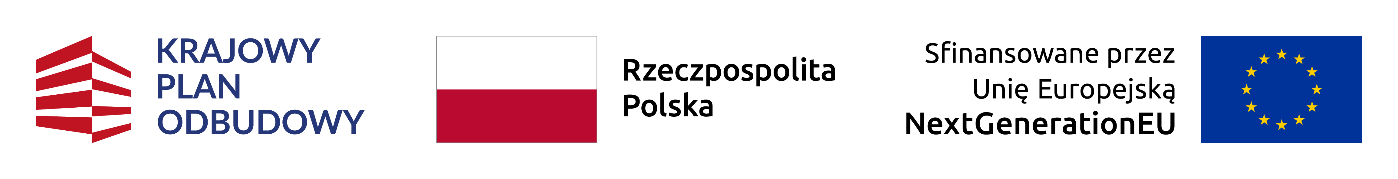 Konkursy planowane w ramach inwestycji w części pożyczkowej Konkursy planowane w ramach inwestycji w części pożyczkowej Konkursy planowane w ramach inwestycji w części pożyczkowej Konkursy planowane w ramach inwestycji w części pożyczkowej Konkursy planowane w ramach inwestycji w części pożyczkowej Nr i nazwa inwestycjiInstytucja odpowiedzialna za realizację inwestycjiOdbiorcy wsparciaKontaktWskazany przez IOI/JW termin naboruA2.5.1 Program wspierania działalności podmiotów sektora kultury i przemysłów kreatywnych na rzecz stymulowania ich rozwoju Ministerstwo Kultury i Dziedzictwa NarodowegoMŚP i podmiotów sektora kultury i przemysłów kreatywnych https://www.gov.pl/web/kultura/program-wsparcia-dzialalnosci-podmiotow-sektora-kultury-i-przemyslow-kreatywnych-na-rzecz-stymulowania-ich-rozwoju I kw. 2024 r.B3.3.1 Inwestycje w zwiększanie potencjału zrównoważonej gospodarki wodnej na obszarach wiejskichMinisterstwo Rolnictwa i Rozwoju WsiJST (gminy, związki gmin), Państwowe Gospodarstwo Wodne Wody Polskie, jednostki doradztwa rolniczego, mieszkańcy obszarów wiejskichhttps://www.gov.pl/web/rolnictwo/informacje-o-planowanych-naborach2 I półrocze 2024 r.D1.2.1 Rozwój opieki długoterminowej poprzez modernizację infrastruktury podmiotów leczniczych na poziomie powiatowymMinisterstwo ZdrowiaPodmioty lecznicze w rozumieniu przepisów ustawy o działalności leczniczej (oraz przedsiębiorców powstałych w wyniku z ich przekształcenia) utworzone przez jednostki samorządu terytorialnego poziomu gminnego albo powiatowego (miast na prawach powiatu)https://www.gov.pl/web/zdrowie/krajowy-plan-odbudowy-i-zwiekszania-odpornosci1 2024D3.2.1 Rozwój potencjału sektora leków i wyrobów medycznych – inwestycje związane z produkcją w Polsce APIMinisterstwo Rozwoju i Technologii Przedsiębiorcy z sektora farmaceutycznego, chemicznego, wyrobów medycznych oraz jednostki naukowe i badawcze, podmioty spoza administracji (w tym organizacje pozarządowe)https://www.gov.pl/web/rozwoj-technologia/krajowy-plan-odbudowy-i-zwiekszania-odpornosci 2024E1.2.1 Zeroemisyjny transport zbiorowy w miastach (tramwaje)Ministerstwo Infrastrukturyhttps://www.gov.pl/web/infrastruktura/krajowy-plan-odbudowy-i-zwiekszania-odpornosci I kw. 2024 r.